S1 Appendix. Evaluation scales - demographic, experience in the last 12 months, trust in use, acceptance and perceived usability. Section A. Demographic and qualitative questionnaire Demographic - Information About YouWe would like to collect some information about you, and your expertise in the use of pH Strips to checking the position of the nasogastric feeding tube.Experience in the use of pH strips to ascertain a NG tube position in the last 12 monthsInstructions: For each of the following statements, mark your agreement with an X from 0 (Never) to 100% (always)Example: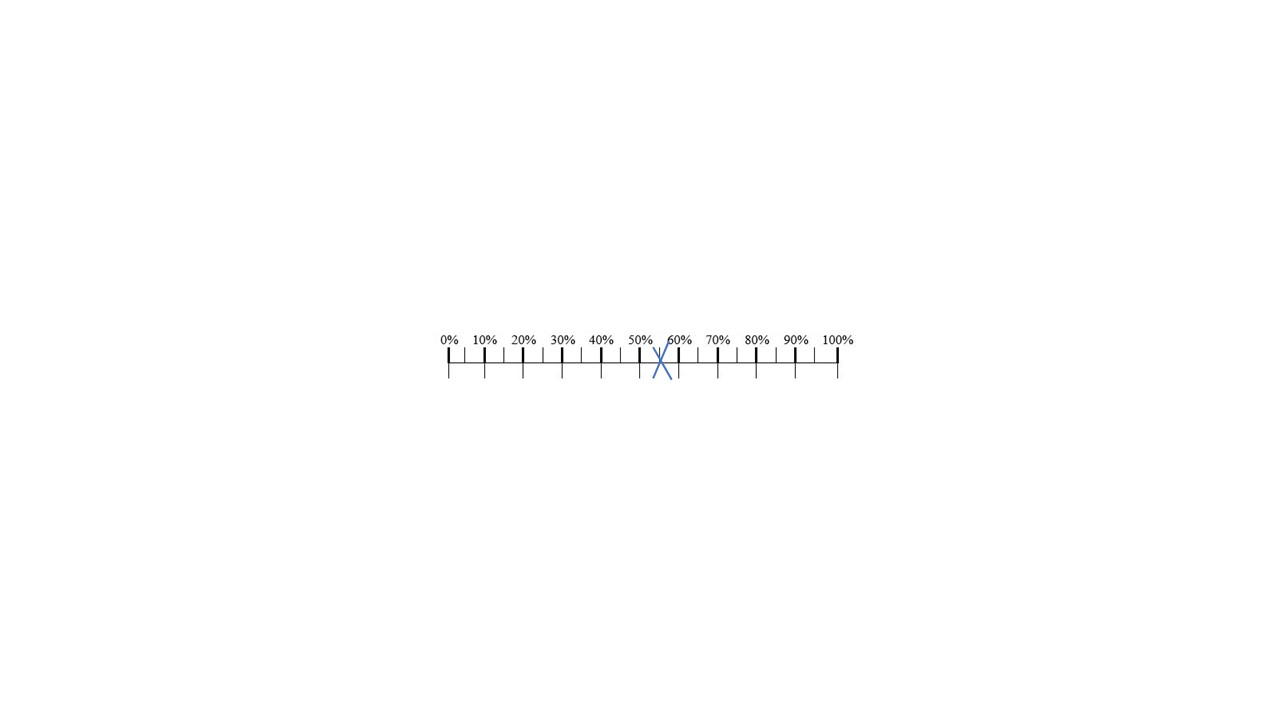 Section B. standardised questionnaireAcceptance This section contains 13 statements to assess general acceptance of PH strips tools to rapidly inform your decision making about nasogastric tube positioning.Instructions: For each of the following statements, mark one box that best describes the use of pH strips in your practice from 1 (strongly disagree) to 7 (strongly agree) ** Statements from 1 to 13 are adapted from TAM [20]. Statement 14 was added to assess the availability in the field of pH strips to perform the procedure.TrustHow much trust do you have in the use of pH Strips to check the nasogastric feeding tube positioning?Instructions: For each of the following statements, mark one box that best describes your trust in the use of pH strips to check nasogastric tube position from 1 (strongly disagree) to 7 (strongly agree)* Statements from 1 to 9 are adapted from recent research on trust in technology [21]; statement 10 was added to assess the use of alternative methods of ascertaining NG Tube positionPerceived user experience and usabilityThe following statements have been used by others to assess the perceived experience in the use of a tools. In this case, we will ask to you to answer the questions in relation to the use of current pH strips to ascertain NG tube positioning. Please follow the instructions and fill in the questionnaire Instructions: For each of the following statements, mark one box that best describes your overall experience with current pH strips to ascertain NG tube positioning:* UMUX-LITE [22-24] Your place of work… (please, mark all that apply)Primary care - GP surgeryPrimary care - Social servicesSecondary care - NHS Hospital TrustSecondary care – other, please specify: ________________________Tertiary careLevel of experience… (please, mark all that apply)DoctorNurseParamedicPharmacistPhysiotherapistDieticianOther, please specify: _______________________________
Your gender isMaleFemaleI prefer not to sayAre you used to checking the position of the NG tube with pH strips? (please, mark only one box)Not at all.Yes, but only when I have to.Yes, on regular basis.Do you suffer from colour vision deficiency (colour blindness)? (please, mark only one box)NoYesHave you received training in the use of pH strips and nasogastric feeding tubes?Not at all.Yes, I received informal training at _____________________Year: Yes, I received formal training at _______________________Year:How many years of experience do you have using pH strips to check NG tube positioning? _______ Your Age:      _____In the last 12 months…In the last 12 months…In the last 12 months…1…I was able to obtain an aspiration to impregnate the strips…I was able to obtain an aspiration to impregnate the strips2…I had problems trying to correctly impregnate a pH strip…I had problems trying to correctly impregnate a pH strip3…I had problems in reading the pH strips easily and correctly…I had problems in reading the pH strips easily and correctly4…I had problems in obtaining reliable results using pH strips…I had problems in obtaining reliable results using pH strips5…I had more problems than answers - using pH strips…I had more problems than answers - using pH strips6…I found my liability may be compromise by only ascertaining NG tube position through pH strips…I found my liability may be compromise by only ascertaining NG tube position through pH strips7…I was forced to use not CE market pH strips (not for in-vitro use) to ascertain NG tube position…I was forced to use not CE market pH strips (not for in-vitro use) to ascertain NG tube position8…I ascertained NG tube position with pH strips with a graduation/calibration of 1 instead of 0.5 …I ascertained NG tube position with pH strips with a graduation/calibration of 1 instead of 0.5 9…With a new patient (first positioning) I requested a x-Ray because the pH strip outcomes were uncertain…With a new patient (first positioning) I requested a x-Ray because the pH strip outcomes were uncertain10…With a patient with tube already in place, I requested a x-Ray because the pH strip outcomes were uncertain…With a patient with tube already in place, I requested a x-Ray because the pH strip outcomes were uncertainI would find pH strips useful in my job.1234567Using pH strips enables me to make decisions more quickly.1234567Using pH strips for clinical decision making is a good idea.1234567I like working with pH strips.1234567Those people who influence my behaviour think that I should use pH strips.1234567In general, both hospital management and colleagues have supported the use of pH strips.1234567I have the knowledge necessary to use pH strips.1234567I could usually complete a clinical task using pH strips even if there was no one around to tell me what to do.1234567I could usually complete a clinical task using pH strips if I could call someone for help if I got stuck.1234567I feel apprehensive about using pH strips.1234567I hesitate to use pH strips for fear of decision-making mistakes.1234567pH strips are somewhat intimidating to me1234567I will be using pH strips in the next 12 months.1234567I have experienced problems in locating pH strips when I wanted to conduct a nasogastric aspirate test to verify tube placement1234567I am totally comfortable working with pH strips.1234567I feel very good about how things go when I use pH strips.1234567I always feel confident that the right things will happen when I use pH strips.1234567It appears that things will be fine when I use pH strips.1234567I believe that most pH strips are effective at what they are designed to do.1234567A large majority of pH strips are excellent.1234567I think most pH strips enable me to do what I need to do.1234567My typical approach is to trust new pH strips that I have never used before until they prove to me that I shouldn’t trust them.1234567I usually trust a pH strip outcome until it give me a reason not to trust it.1234567I rely on alternative bedside methods (not x-ray) for confirmation of nasogastric tube placement in addition to aspirate pH determination 1234567Strongly DisagreeStrongly AgreepH strips capabilities meet my requirements1234567pH strips are easy to use1234567